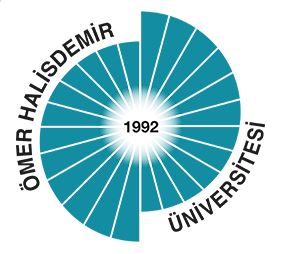 ÖMER HALİSDEMİR ÜNİVERSİTESİ TIP FAKÜLTESİ DÖNEM 1 DERS KURULU 1TIP1100-Temel Bilimler I Ders KuruluTEMEL BİLİMLER I DERS KURULUAMAÇ:Bu ders kurulu sonunda Dönem 1 öğrencileri; davranış bilimleri ilgili ile ilgili temel kavramları, normal insan psikolojisi ile insanın ruhsal gelişimini, sağlık hizmetleri ile ilgili temel kavramları, sosyal bilimler ile tıp arasındaki yakınlığı ve bağlantıları öğrenmiş olacaklar gerek kendilerini gerekse hastalarını ve iletişim kurdukları diğer insanları daha iyi anlamak ve tahlil edebilmek açılarından donanımlı hale gelecektir.ÖĞRENİM HEDEFLERİ:Bu ders kurulu sonunda dönem 1 öğrencileri;1. Bilimin ve bilimsel düşüncenin önemini kavrayacak, bilimsel olan ve olmayanı ayırt edebilecek,2. Tıp eğitiminin amacını ve genel içeriğini açıklayabilecek,3. Davranışçı ve bilişsel kuram çerçevesinde, davranışı oluşturan psikolojik süreçleri tanımlayacak,4. Kuramsal bağlamda çocuk ve ergen yaş dönemlerine özgü sosyal, duygusal ve bağlanma özelliklerini tanımlayabilecek,5. Birey ve grup kavramlarını, bireyin sosyalleşmesini, içinde bulunduğu toplum ve kültürle etkileşimini değerlendirecek,6. Tutum kavramını, tutumun ögelerini, tutumun davranışa dönüşme sürecini tanımlayabilecek, kalıplaşmış tutumların (önyargıların) özellikleri, kaynakları ve toplumsal sonuçlarını sayabilecek7. Biyopsikososyal model çerçevesinde, bütüncül yaklaşımla hasta ve hasta yakınlarıyla ve sağlıklı insanlarla iletişimde empatik ve çok yönlü yaklaşımın önemini benimseyecek, empati kurmanın önemini benimseyecek8. Öğrenmeyi tanımlayabilecek9. Öğrenmenin nasıl olduğunu açıklayabilecek10. Öğrenme stratejilerini sayabilecek11. Geribildirimin nasıl verilmesi gerektiğini söyleyebilecek ve önemini kavrayabilecek,12. Öğrenme stillerini sınıflandırabilecek ve özelliklerini sayabilecek13. İnternette kanıta dayalı bilgiye ulaşma adreslerini sayabilecekler14. Sağlık açısından çevrenin önemini tanımlayabilecek15. Yeterli ve dengeli beslenmeyi tarif edebilecek16. Atmosferin ısınmasının sağlık üzerindeki etkilerini sayabilecek17. Sağlık ve sağlık hizmetleri ile ilgili temel kavramları tanımlayabilecek18. Temel sağlık hizmetlerinin içeriğinde yer alan kavramları açıklayabilecek19. Ülkemizde uygulanmış sağlık sistemlerini tanımlayabilecek20. Aile hekimliği sistemi ile ilgili temel kavramları tanımlayabilecek21. Üreme sağlığını tanımlayabilecek ve temel kavramları sayabilecek22. Hasta veya sağlıklı kişiye yaklaşımın ilkelerini sayabilecek23. Temel yaşam desteği basamaklarını sayabilecek24. Psikopatoloji kavramını, insan duygu ve davranışlarının altında yatması muhtemel dinamikleri, savunma mekanizmalarının farkına varabilecek, tanımlayabilecek25. Motivasyon, engellenme, çatışma ve agresyon kavramlarını tanımlayabilecek26. Emosyon ve stres kavramlarını tanımlayabilecek ve stresle başa çıkma mekanizmalarını yorumlayabileceklerdir27. Ruh sağlığı ve ilkeleri konusunda genel kavramları tanımlayabilecek, kendisini, hastalarını ve iletişim kurduğu insanları tahlil edebilecek, sağlıklı ve sağlıksız davranışın ayrımını yapabilecek28. Kişilik kavramını, kişilik gelişimini ve bozukluklarını tanımlayabilecek,29. Kişiler arası iletişimi ve iletişimi etkileyen faktörleri tanımlayabilecek, 30. Çocuk ve ergenlerin yaş dönemleri itibariyle bilişsel, dil ve ahlak gelişim süreçlerini tanımlayabilecek 31. Egzersizin sağlık üzerine etkilerini sayabilecek. 32. İnternette kanıta dayalı bilgiye ulaşma adreslerini sayabilecekler 33. Bilgisayarların çalışmasında işletim sistemlerinin fonksiyonlarını sayabilecek. 34. Tıp bilişiminin uygulama alanlarını sayabilecek. 35. Karar destek sistemlerinin kullanım amaçlarını sayabilecek. 36. Mezuniyet öncesi tıp eğitiminin genel amacını ve temel ilkelerini açıklayabilecek, 37. Sağlık açısından çevrenin önemini tanımlayabilecek, 38. Yeterli ve dengeli beslenmeyi tarif edebilecek, 39. Atmosferin ısınmasının sağlık üzerindeki etkilerini sayabilecek, 40. Sağlık ve sağlık hizmetleri ile ilgili temel kavramları tanımlayabilecek, 41. Temel sağlık hizmetlerinin içeriğinde yer alan kavramları açıklayabilecek, 42. Ülkemizde uygulanmış sağlık sistemlerini tanımlayabilecek, 43. Aile hekimliği sistemi ile ilgili temel kavramları tanımlayabilecek, 44. Üreme sağlığını tanımlayabilecek ve temel kavramları sayabilecek, 45. Hasta veya sağlıklı kişiye yaklaşımın ilkelerini sayabilecek, 46. DSÖ’nün sağlık tanımını anlayabilecek, 47. Hastalıkların, biyolojik olduğu kadar toplumsal ve kültürel bir olgu olduğunu kavrayacak, 48. Sağlık ve hastalık kavramları açısından geleneksel hekimlik anlayışı ile çağdaş hekimlik anlayışı arasındaki farkı ayırt edebilecek, 49. Küreselleşmenin temel unsurları ve göstergelerini yorumlayabilecek, 50. Küreselleşme ile sağlık arasındaki ilişkiyi kurabilecek, küreselleşmenin yol açtığı sağlık sorunlarını tanımlayabilecek, 51. Sosyal politika bilim dalını dar ve geniş anlamıyla tanımlayabilecek, 52. Sosyal politikanın kimleri, hangi risklere karşı koruduğunu tanımlayabilecek, 53. Sağlık iletişiminin temel unsurlarını ve temel kavramlarını yorumlayabilecek, 54. Sağlık iletişimi yöntemlerinin sağlığın geliştirilmesi çalışmalarına nasıl katkıda bulunabileceğini anlayabilecek, 55. Sağlık çalışanı, hasta ve toplum üçgeninde sağlık iletişimini değerlendirebilecek, 56. Medyanın sağlık iletişimindeki önemini açıklayabilecek, 57. Sigara, alkol ve uyuşturucu kullanımının sağlık üzerine etkilerini ve bunlardan korunmak için alınması gereken önlemleri sayabilecek, 58. Tütünle mücadelede yaşanan tarihsel süreç hakkında fikir sahibi olabilecek, MPOWER ilkelerini sıralayabilecek, 59. Toplumdaki sağlık açısından öncelikli, riskli, incinebilir grupları ve bu grupların sağlık sorunlarını tanımlayabilecek, 60. Toplumsal cinsiyet kavramını ve toplumsal cinsiyetçiliğin sağlığa etkilerini açıklayabilecek. Süre (Hafta)Teorik Ders (Saat)Pratik Ders (Saat)AKTS46926KoduDersler Ders saatleriDers saatleriDers saatleriAKTSKoduDersler TeorikPratikToplamAKTSTIP1104Ruh Sağlığı ve Hastalıkları25252TIP1107Halk Sağlığı 232252TIP1106Tıp Tarihi ve Etik21212Kurul Toplamı Kurul Toplamı 692716Ders: RUH SAĞLIĞI VE HASTALIKLARIDers Kodu: TIP1104AKTS: 2Ders: RUH SAĞLIĞI VE HASTALIKLARIDers Kodu: TIP1104AKTS: 2Ders: RUH SAĞLIĞI VE HASTALIKLARIDers Kodu: TIP1104AKTS: 2Konu TP  Davranış bilimlerine giriş2 Davranışın Nörobiyolojik Kökenleri 1 Psikoloji 1 Ruh sağlığı ve ilkeleri 1 Bilişsel süreçler2Düşünme süreci ve zeka2Öğrenme ve Bellek2 Motivasyon, engellenme–çatışma ve agresyon2 Psikopatoloji ve ego savunma düzenekleri2 Ruhsal Cinsel ve Ruhsal Toplumsal gelişme2 Kişilik gelişimi ve kişiliğin değerlendirilmesi 2 Sosyalleşme ve sosyal etki 2 Çocuk ve ergenlik dönemi 2Çocukta bilişsel gelişim, dil ve ahlak gelişimi2Ders Adı: TIP TARİHİ VE ETİKDers Kodu: TIP1106AKTS: 2Ders Adı: TIP TARİHİ VE ETİKDers Kodu: TIP1106AKTS: 2Ders Adı: TIP TARİHİ VE ETİKDers Kodu: TIP1106AKTS: 2Konu TP Tıp Tarihine Giriş 1Tarih öncesi ve İlkçağ Tıbbı 1Mezopotamya Tıbbı 1Antik Mısır, Hindistan ve Çin Tıbbı 1Antik Yunan ve Roma Tıbbı 1Ortaçağ ve İslam Tıbbı 1Rönesans Tıbbı ve 17-18 yy. Tıbbı 1Selçuklu Tıbbı 1Osmanlı Tıbbı 1Türkiye Cumhuriyeti’nde Tıp Eğitiminin Modernizasyonu 1Tıp Etiğine Giriş 1Toplumsal Cinsiyet Temelli Ayrımcılık 1İnsan Hakları ve Sağlık2Tıpta Profesyonellik2Organ ve Doku Nakline İlişkin Etik Sorunlar 1Klinik Araştırmalar ve Bilim Etiği 1Hukuki ve Etik Durumlar3Ders: HALK SAĞLIĞI Ders Kodu: TIP1107AKTS: 2Ders: HALK SAĞLIĞI Ders Kodu: TIP1107AKTS: 2Ders: HALK SAĞLIĞI Ders Kodu: TIP1107AKTS: 2Konu TP Sağlık ve hastalık kavramları, bireyin psiko-sosyal iyilik hali, sağlık algısı, davranışları ve uygulamalarında kültürel çeşitlilik 1Çevre ve sağlık etkileşimi (mekan ve sağlık, kentleşme ve çevresel hastalıklar, sosyal yaşama katılım, kültürlerarası etkileşim ve sorunlar) 2Sağlığın sosyal belirleyicileri 1Sağlıkta eşitsizlik (Toplumsal/küresel eşitsizlik ve sağlık göstergeleri, Sağlık Hizmetlerine erişimde eşitsizlik, Sağlık/sağlıksızlık durumlarının toplumdaki dağılımlarından kaynaklanan eşitsizlik)1Toplum ve aile sağlığı, Nüfus değişiklikleri, politikaları ve sağlık 1Üreme sağlığı, hakları ve etik 1Sağlıklı beslenme ve gıda politikaları 2Küreselleşme ve sağlık (Biyopolitika ve küreselleşme, tüketim toplumu ve sağlık, ekonominin küreselleşmesi ve sağlık, sağlık çalışanlarının göçü ve emeğin serbest dolaşımı1Sosyal politikalar, özelleştirme ve ilgili politikaların sağlığa etkisi ve sağlığı geliştiren kamu politikaları 1Teknolojik iletişim araçları ve kanalları, medya ve aşın/gürültülü bilginin yönetimi, online sağlık uygulamaları ve sağlıklı yaşamın ticarileştirilmesi1Tütün, alkol, madde ve davranışsal bağımlılıklar, teknoloji bağımlılığı, teknolojinin yanlış ve kötüye kullanımı 1 Tütün politikaları ve kontrolü 1Öncelikli, riskli ve incinebilir gruplar 1Toplumsal cinsiyet ve sağlık 1Cinsel yolla bulaşan hastalıklar ve korunma yolları, sağlıklı cinsel yaşam ve danışmanlık 1Uyku ve sağlık 1Sedanter yaşam, fiziksel, zihinsel aktivite, egzersiz ve sağlık 1Türkiye’de sağlık hizmetlerinin gelişimi 2Dünyada ve Türkiye’de aile hekimliği 1Aile hekimliğinde klinik yaklaşım 1Temel yaşam desteği 2